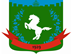 Томская область Томский районМуниципальное образование «Зональненское сельское поселение»ИНФОРМАЦИОННЫЙ БЮЛЛЕТЕНЬПериодическое официальное печатное издание, предназначенное для опубликованияправовых актов органов местного самоуправления Зональненского сельского поселенияи иной официальной информации                                                                                                                               Издается с 2005г.  п. Зональная Станция                                                                         	             № 25 от 13.06.2023г.ТОМСКАЯ ОБЛАСТЬ         ТОМСКИЙ РАЙОНАДМИНИСТРАЦИЯ ЗОНАЛЬНЕНСКОГО СЕЛЬСКОГО ПОСЕЛЕНИЯПОСТАНОВЛЕНИЕ«13» июня 2023 г. 									№ 153Руководствуясь Конституцией Российской Федерации, Жилищным кодексом Российской Федерации, Федеральным законом от 6 октября 2003 года № 131-ФЗ "Об общих принципах организации местного самоуправления в Российской Федерации", Федерального закона                           от 21 декабря 1996 года № 159-ФЗ (ред.  от 29.02.2012) «О дополнительных гарантиях                          по социальной  поддержке детей-сирот и детей, оставшихся без попечения родителей», Федерального закона от 29 февраля 2012 года № 15-ФЗ «О внесении изменений в отдельные законодательные акты Российской Федерации в части обеспечения жилыми помещениями детей-сирот и детей, оставшихся без попечения родителей», Постановления Правительства Российской Федерации от 4 апреля 2019 года № 397 «О формировании списка детей-сирот и детей, оставшихся без попечения родителей, лиц из числа детей-сирот и детей, оставшихся                              без попечения родителей, лиц, которые относились к категории детей-сирот и детей, оставшихся без попечения родителей, лиц их числа детей-сирот и детей, оставшихся  без попечения родителей, и достигли возраста 23 лет, которые подлежат обеспечению жилыми помещениями, исключении детей-сирот и детей, оставшихся без попечения родителей, из списка в субъекте Российской Федерации по прежнему месту жительства и включении их в список в субъекте Российской Федерации по новому месту жительства», Закона Томской области от 19 августа 1999 года № 28-ОЗ «О социальной поддержке детей-сирот и детей, оставшихся без попечения родителей, в Томской области», Закона Томской области от 8 июня 2005 года  № 91-ОЗ                            «О порядке ведения органами местного самоуправления учета граждан в качестве нуждающихся в жилых помещениях, предоставляемых по договорам социального найма», Закона Томской области от 6 сентября 2006 года № 212-ОЗ  «О специализированном жилищном фонде Томской области», Закона Томской области от 11 сентября 2007 № 188-03 «О наделении органов местного самоуправления государственными полномочиями по обеспечению жилыми помещениями детей-сирот и детей, оставшихся без попечения родителей, а также лиц из их числа», Постановлением Администрации Томской области  от 29 декабря 2012 года № 558а                                 «О включении в Список детей-сирот и детей, оставшихся без попечения родителей, лиц из числа детей-сирот и детей, оставшихся без попечения родителей, которые подлежат обеспечению жилыми помещениями на территории Томской области», Постановлением Администрации Томской области от 29 декабря 2012 года № 562а «Об утверждении Порядка предоставления детям-сиротам и детям, оставшимся без попечения родителей, лицам из числа детей-сирот                       и детей, оставшихся без попечения родителей, жилых помещений», Уставом муниципального образования «Зональненского сельского поселения» Томского района Томской области,  Решением Совета Зональненского сельского поселения от 28 января 2015 года № 22                              «Об установлении учетной нормы площади жилого помещения и норм предоставления площади жилого помещения по договору социального найма», Решением Совета Зональненского сельского поселения от 12 августа 2015 года № 51 «Об установлении нормы площади жилого помещения и норм предоставления площади жилого помещения по договору специализированного жилого помещения» и другими нормативно-правовыми актами, действующими на территории муниципального образования «Зональненское сельское поселение», в целях реализации переданных государственных полномочий по обеспечению жилыми помещениями,ПОСТАНОВЛЯЮ:1. Утвердить Положение о жилищной комиссии муниципального образования «Зональненское сельское поселение» Томского района Томской области согласно приложению 1.2. Утвердить состав жилищной комиссии муниципального образования «Зональненское сельское поселение» Томского района Томской области согласно приложению 2.3. Назначить уполномоченным органом по принятию решения о включении детей-сирот                   и детей, оставшихся без попечения родителей, лиц из числа детей-сирот и детей, оставшихся без попечения родителей,  в Список детей-сирот и детей, оставшихся без попечения родителей, лиц из числа детей-сирот и детей, оставшихся без попечения родителей, которые подлежат обеспечению жилыми помещениями на территории муниципального образования «Зональненское  сельское поселение» Томского района Томской области жилищную комиссию муниципального образования «Зональненское  сельское поселение» Томского района Томской области (далее – Комиссия).4. Ответственным за осуществление приема документов, поданных гражданами                         для рассмотрения Комиссией, формирование и предоставление на заседание Комиссии дел                             с документами граждан, принятие на учет граждан, нуждающихся в жилых помещениях, ведение учета граждан по уточнению номера очереди (перерегистрации) гражданина в Книге учета граждан, нуждающихся в жилых помещениях муниципального образования «Зональненское сельское поселение» Томского района Томской области, ведение Списка детей-сирот и детей, оставшихся без попечения родителей, лиц из числа детей-сирот и детей, оставшихся без попечения родителей, которые подлежат обеспечению жилыми помещениями на территории муниципального образования «Зональненское  сельское поселение» Томского района Томской области, назначить ведущего специалиста по работе с населением Администрации  Зональненского сельского поселения  Лебедь С.В.5. Ежеквартально до 5-го числа месяца, следующим за отчетным кварталом, Лебедь С.В. предоставлять Список детей-сирот и детей, оставшихся без попечения родителей, лиц из числа детей-сирот и детей, оставшихся без попечения родителей, которые подлежат обеспечению жилыми помещениями на территории муниципального образования «Зональненское сельское поселение» Томского района Томской области в отдел опеки и попечительства Администрации Томского района.6. Ежегодно до 1-го апреля текущего года Лебедь С.В. проводить перерегистрацию граждан в Книге учета граждан, нуждающихся в жилых помещениях муниципального образования «Зональненское сельское поселение» Томского района Томской области.  7. Постановления Администрации Зональненского сельского поселения:-  от 01.04.2015 № 160 «Об утверждении Положения «О жилищной комиссии муниципального образования «Зональненское сельское поселения» Томского района Томской области»,- от 29.12.2021 № 345 «Об утверждении состава жилищной комиссии»признать утратившими силу.Опубликовать настоящее постановление в официальном издании «Информационный бюллетень» и на официальном сайте муниципального образования «Зональненское сельское поселение».Настоящее постановление вступает в силу с момента его официального опубликования.10. Контроль исполнения настоящего постановления оставляю за собой.Глава поселения                                                                 (Глава Администрации)                             	                                                                   Е.А. КоноваловаПРИЛОЖЕНИЕ 1                                                                                                      к постановлению Администрации                                                                                                                                               Зональненского  сельского поселения                                                                                                                                                                                                        от 13.06.2023 № 153ПОЛОЖЕНИЕ о жилищной комиссиимуниципального образования «Зональненское сельское поселение» Томского района Томской областиОбщие положения1.1. Настоящее Положение разработано в соответствии с Жилищным кодексом Российской Федерации, Федеральным законом от 06 октября 2003 года № 131-ФЗ                        "Об общих принципах организации местного самоуправления в Российской Федерации", Законом Томской области от 08 июня 2005 года № 91-ОЗ «О порядке ведения органами местного самоуправления учета граждан в качестве нуждающихся в жилых помещениях, предоставляемых по договорам социального найма», Законом Томской области от 19 августа 1999 года № 28-ОЗ «О социальной поддержке детей-сирот и детей, оставшихся без попечения родителей, в Томской области», постановлением Администрации Томской области от 29 декабря 2012 года № 558а                   «О включении в Список детей-сирот и детей, оставшихся без попечения родителей, лиц из числа детей-сирот и детей, оставшихся без попечения родителей, которые подлежат обеспечению жилыми помещениями на территории Томской области» другими нормативными правовыми актами.1.2. Положение определяет задачи и компетенцию жилищной комиссии                             (далее - Комиссия) муниципального образования «Зональненское сельское поселение» Томского района Томской области по жилищным вопросам, круг решаемых вопросов и регламент работы.1.3. Комиссия создается в целях наиболее объективного рассмотрения                       и разрешения вопросов, возникающих при:- принятии и снятии с учета граждан, нуждающихся в жилых помещениях,- предоставлении жилых помещений в домах муниципального жилищного фонда, в том числе и отдельным категориям граждан: участникам и инвалидам ВОВ, вдовам участников ВОВ, гражданам, признанными малоимущими, детям-сиротам                     и детям, оставшимся без попечения родителей, лицам из числа детей-сирот и детей, оставшихся без попечения родителей, - обследовании жилых помещений муниципального жилищного фонда, - оценки соответствия жилых помещений, приобретаемых для детей-сирот, требованиям технического задания аукционной документации, - иных вопросах, связанных с реализацией прав граждан, проживающих                        на территории муниципального образования «Зональненское сельское поселение» Томского района Томской области, в соответствии с жилищным законодательством, отнесенных к компетенции органов местного самоуправления. Комиссия является коллегиальным совещательным органом, подотчетна                          в своей деятельности Главе Администрации и действует на основании настоящего Положения.1.4. Комиссия создается при Администрации Зональненского сельского поселения (далее – Администрация)  постановлением Главы Администрации                    в составе председателя Комиссии, заместителя председателя Комиссии, секретаря Комиссии и членов Комиссии, в число которых  включается депутат Совета депутатов Зональненского сельского поселения. Численность и персональный состав Комиссии утверждается Главой Администрации. 1.5. Правовую основу деятельности Комиссии составляют:- Конституция Российской Федерации;- Федеральные законы Российской Федерации;- Жилищный кодекс Российской Федерации;- акты, издаваемые Президентом Российской Федерации и Правительством Российской Федерации;- законы и нормативные акты Томской области;- Устав муниципального образования Зональненского сельское поселение Томского района Томской области;- муниципальные правовые акты, действующие на территории муниципального образования «Зональненское сельское поселение» Томского района Томской области;- настоящее Положение.1.6. Контроль за деятельностью Комиссии осуществляет Глава Администрации.2. Задачи деятельности КомиссииОсновными задачами Комиссии являются:2.1.  Обеспечение коллегиальности в вопросах учета и распределения муниципального жилищного фонда.2.2.  Обеспечение реализации жилищных прав граждан.2.3.  Решение вопросов о постановке на учет и снятие с учета граждан, имеющих право на получение жилых помещений на территории муниципального образования «Зональненского сельского поселения» Томского района Томской области.2.4. Рассмотрение и принятие решений по вопросу включение жилых помещений, находящихся в собственности муниципального образования «Зональненское сельское поселение» Томского района Томской области                                в специализированный жилищный фонд с отнесением такого помещения                            к определенному виду специализированных жилых помещений, исключение жилых помещений из указанного фонда.2.5. Рассмотрение и принятие решений по вопросу о предоставлении жилой площади из муниципального специализированного жилищного фонда нуждающимся в жилищных помещениях гражданам.2.6. Принятие решений о предоставлении гражданам, вставшим на учет                          в качестве нуждающихся в жилых помещениях,  жилых помещений по договорам социального найма  жилых помещений.2.7. Рассмотрение и принятие решений по вопросу предоставления жилых помещений из муниципального жилищного фонда по договорам социального найма при переселении из домов аварийного жилищного фонда,  признанных непригодными для проживания и подлежащих  реконструкции или сносу.2.8.  Рассмотрение и принятие решений по вопросу предоставления жилых помещений на территории муниципального образования «Зональненское сельское поселение» Томского района Томской области из муниципального жилищного фонда по договорам социального найма малоимущим гражданам.2.9.  Рассмотрение и принятие решений по вопросу предоставления жилых помещений на территории муниципального образования «Зональненское сельское поселение» Томского района Томской области из муниципального жилищного фонда по договорам социального найма отдельным категориям ветеранов, инвалидам                         и семьям, имеющим детей-инвалидов.2.10.  Рассмотрение и принятие решений по вопросу предоставления жилых помещений на территории муниципального образования «Зональненское сельское поселение» Томского района Томской области из муниципального жилищного фонда по договорам социального найма ветеранам Великой Отечественной войны 1941-1945 годов.2.11. Рассмотрение заявлений, документов, предоставляемых детьми-сиротами                                               и детьми, оставшимися без попечения родителей, их законными представителями, лицами из числа детей-сирот и детей, оставшихся без попечения родителей, для включения в Список детей-сирот и детей, оставшихся без попечения родителей, лиц из числа детей-сирот и детей, оставшихся  без попечения родителей, которые подлежат обеспечению жилыми помещениями на территории  муниципального образования «Зональненское сельское поселение» Томского района Томской области (далее – Список).2.12. Принятие решений о включении (об отказе во включении) детей-сирот                           и детей, оставшихся без попечения родителей, лиц из числа детей-сирот и детей, оставшихся без попечения родителей, которые подлежат обеспечению жилыми помещениями на территории муниципального образования «Зональненское сельское поселение» Томского района Томской области в Список.2.13. Рассмотрение и принятие решений по вопросу предоставления жилых помещений из муниципального специализированного жилищного фонда детям-сиротам и детям, оставшимся    без попечения родителей, лицам из числа детей-сирот и детей, оставшихся без попечения родителей, которые подлежат обеспечению жилыми помещениями на территории муниципального образования «Зональненское сельское поселение» Томского района Томской области, включенных в Список.2.14. Рассмотрение заявлений детей-сирот и детей, оставшихся без попечения родителей, лиц из числа детей-сирот и детей, оставшихся без попечения родителей          и принятие решений о выдаче государственного жилищного сертификата Томской области на однократное получение за счет средств областного бюджета социальной выплаты для приобретения жилого помещения в собственность.2.15. Рассмотрение спорных вопросов, возникающих при выделении муниципальных жилых помещений на территории муниципального образования «Зональненское сельское поселение» Томского района Томской области.2.12. Иные вопросы, касающиеся жилищной сферы, предусмотренные действующим законодательством Российской Федерации и Томской области».3. Права Комиссии и обязанности членов Комиссии3.1. Комиссия в пределах своей компетенции осуществляет следующие функции:3.1.1. Рассматривает заявления, письма, документы и иные материалы                           по вопросам, входящим в компетенцию Комиссии.3.1.2. Направляет ходатайства, запрашивает у государственных органов, органов местного самоуправления, общественных и иных организаций документы  и информацию по рассматриваемым вопросам необходимую для деятельности Комиссии в пределах своей компетенции.3.1.3. Принимает положительное решение по рассматриваемому вопросу.3.1.4. Дает мотивированный отказ в удовлетворении просьбы (требования) заявителя.3.1.5. Откладывает принятие решения до предоставления необходимых документов, либо для дополнительного изучения вопроса.3.1.6. Приглашает на заседание Комиссии заявителей и членов их семей.3.1.7. Для объективного решения вопросов запрашивает необходимые документы из соответствующих органов и организаций, от граждан и должностных лиц.3.1.8. В необходимых случаях привлекает к работе в Комиссии квалифицированных экспертов органов архитектуры, жилищно-коммунального хозяйство и других организаций.3.1.9. Обследует в случае необходимости жилищно-бытовые условия заявителя с оформлением акта обследования.  3.1.10. При рассмотрении спорных вопросов поручает членам Комиссии                            (не менее 2 человек) проверку документов или жилищных условий граждан    с оформлением акта проверки. 3.1.11. Осуществляет иные действия, вытекающие из задач и полномочий Комиссии. 3.2.  Члены Комиссии обязаны:3.2.1. Принимать участие в заседаниях Комиссии. Если член Комиссии                     по каким-либо причинам не может присутствовать на заседании, он обязан известить об этом секретаря Комиссии.3.2.2. Руководствоваться действующим законодательством при принятии решений.3.2.3. Соблюдать конфиденциальность при рассмотрении представленных гражданами документов.4. Регламент работы Комиссии4.1. Заседание комиссии проводится в соответствии с принятой повесткой.4.2. Заседания комиссии проводятся по мере необходимости или поступления заявлений от граждан. 4.3. Работой Комиссии руководит председатель.4.4.  Председатель Комиссии:-  осуществляет общее руководство деятельностью Комиссии;- несет персональную ответственность за выполнение возложенных                         на Комиссию задач;        - подписывает служебную документацию в пределах полномочий Комиссии. 4.5. Заместитель председателя Комиссии исполняет обязанности председателя Комиссии в период его отсутствия.                           4.6.  Секретарь Комиссии:- обеспечивает явку на заседание членов Комиссии и приглашенных лиц;- ведет протокол заседания Комиссии;- готовит проекты решений и оформляет протоколы Комиссии;- ведет делопроизводство Комиссии и обеспечивает хранение документации;- осуществляет переписку и дает разъяснения по принимаемым Комиссией решениям; - по требованию Главы Администрации готовит отчеты о деятельности Комиссии.4.7. Члены комиссии участвуют в обсуждении и решении вопросов повестки дня, выполняют поручения председателя Комиссии.4.8. На заседание Комиссии по поручению председателя Комиссии могут быть приглашены представители организаций, граждане, являющиеся заявителями                         или лицами, заинтересованными в решении вынесенного на рассмотрение Комиссии вопроса.4.9. Комиссия правомочна принимать решения при наличии на заседании                          не менее половины членов.4.10. Комиссия принимает решения простым большинством голосов.                       При равном количестве голосов голос председательствующего на заседании Комиссии является решающим.4.11. В своей работе Комиссия руководствуется принципами открытости                       и доступности информации. Конфиденциальные сведения о гражданах, ставшие доступными в процессе работы Комиссии, разглашению не подлежат.4.12. Решения, принимаемые Комиссией по возложенным на нее вопросам, оформляются протоколом. В протоколе указываются:- место и дата проведения заседания;- номер протокола заседания;- количество членов Комиссии, присутствующих на заседании;- повестка дня заседания Комиссии;- перечень и краткое содержание рассматриваемых материалов;- принятое по рассматриваемым вопросам решение путем голосования "за", "против", "воздержался";- особые мнения членов Комиссии по конкретным рассматриваемым материалам.Протокол заседания Комиссии подписывают председатель Комиссии, заместитель председателя, секретарь и все присутствующие на заседании члены Комиссии.4.13. Решения Комиссии носят рекомендательный характер. 4.14. На основании принятых решений Комиссии ответственным должностным лицом Администрации Зональненского сельского поселения составляются проекты соответствующих нормативных правовых и (или) распорядительных документов для представления Главе Администрации. Итоговое решение по вопросу принимает Глава Администрации.4.15. Секретарь Комиссии доводит решение до заявителя в течение трех рабочих дней со дня принятия решения.4.16. Гражданин, в отношении которого Комиссией рассматривался жилищный вопрос, вправе ознакомиться с содержанием протокола в части, касающейся данного вопроса. При этом в протоколе отражается факт ознакомления, подпись ознакомившегося лица и дата ознакомления. Выписка из протокола заседания Комиссии выдается заявителем, а также их представителям по их заявлению                             с согласия председателя Комиссии.4.17. При необходимости отдельные вопросы по ходатайству Комиссии                             в установленном порядке могут представляться на рассмотрение Совета депутатов Зональненского сельского поселения5. Заключительные положения5.1. Материально-техническое обеспечение работы Комиссии возлагается на Администрацию Зональненского сельского поселения. ПРИЛОЖЕНИЕ 2                                                                                                      к постановлению Администрации                                                                                                                                               Зональненского сельского поселения                                                                                                                                                                                                        от 13.06.2023 № 153СОСТАВжилищной комиссии муниципального образования «Зональненское сельское поселение» Томского района Томской областиПредседатель комиссии: – Коновалова Евгения Анатольевна, Глава поселения (Глава Администрации);Заместитель председателя комиссии: – Мазярова Ангелина Олеговна, Управляющий делами;Члены комиссии:– Лебедь Светлана Валерьевна –  ведущий специалист по работе с населением,	– Попова Екатерина Игоревна – ведущий специалист по финансово-экономическим вопросам,– Заозёрова Светлана Борисовна – специалист по общим вопросам,– Макарова Наталья Николаевна, депутат Совета Зональненского сельского поселения, Секретарь комиссии: 	– Загрядская Валентина Викторовна, делопроизводитель.Об утверждении Положения и состава жилищной комиссии муниципального  образования «Зональненское сельское поселение» Томского района Томской области